NORGES BORDTENNISFORBUND         ANLEGGSPLAN              2021 - 2023Flere, bedre og tidsriktige anlegg - bærekraftige løsninger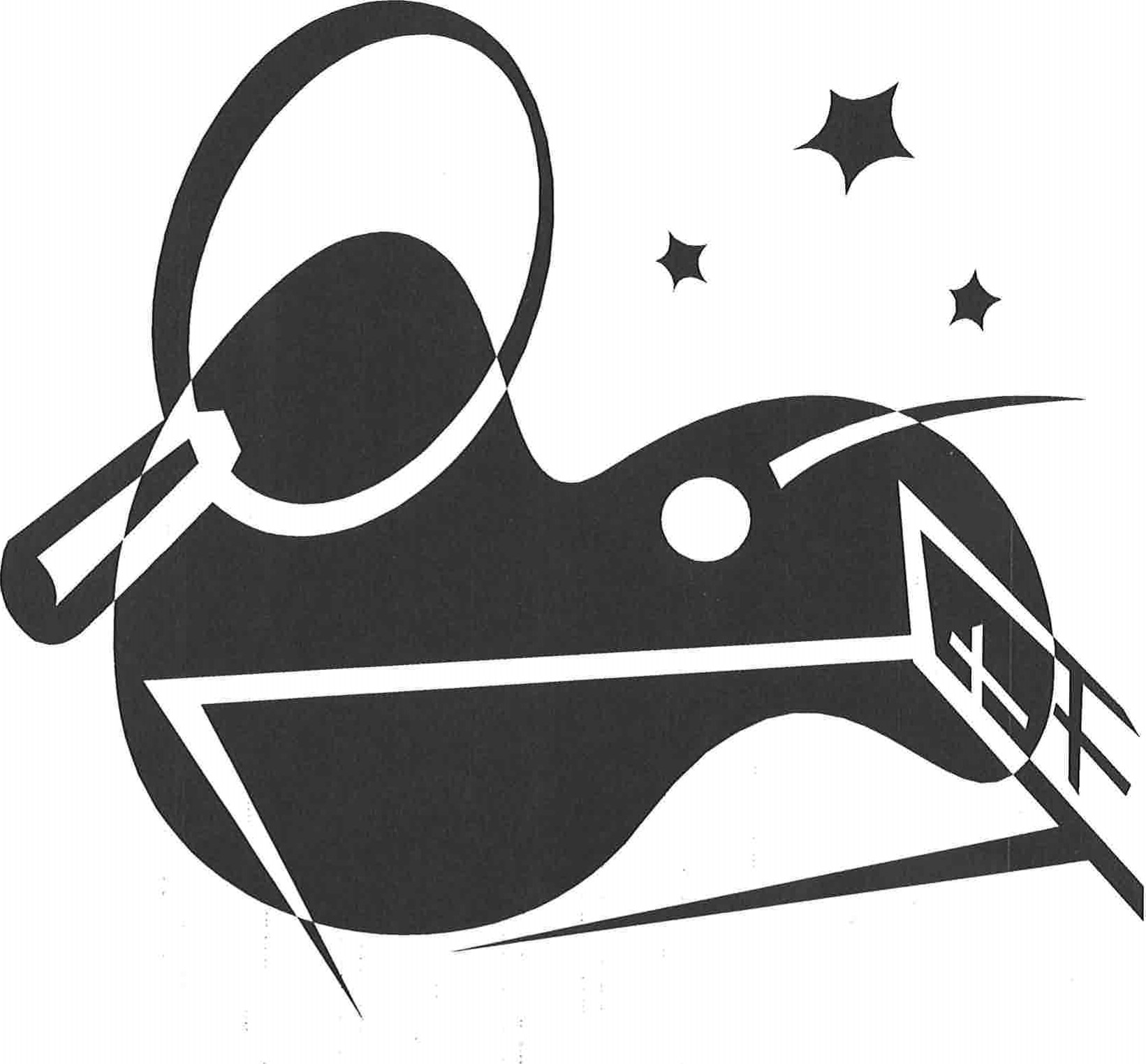 Innhold                                                                                                              
Anleggspolitikk – Status - Oppnådde resultater - Mål - Strategier - Roller og ansvarINNLEDNINGBehovet for treningstid styres av de ambisjoner og forventninger som
finnes lokalt på det enkelte sted.Begrensningene ligger i muligheter lokalt, idrettens status og i
 medlemmenes ambisjoner og pågangsmot.Bordtennis som toppidrett krever tilgjengelighet til bordtennisbordet
hver dag, hele året.Med dette som utgangspunkt når det gjelder både muligheter og utfordringer mht det enorme behovet for anleggsutvikling, har Norges Bordtennisforbund organisert vårt anleggsarbeid i et Anleggsutvalg, som skal bistå med tips og råd til aktuelle og potensielle klubber i anleggsprosesser.Anleggsplanen for perioden 2021-2023 skal være dynamisk, og ikke hogd i stein.Målsettingen med vårt anleggsarbeid er, at det skal etableres flere, bedre og tidsriktige anlegg.  Og løsningene må være bærekraftige.Den nyetablerte sektoren Bærekraft, helse og samfunn er i gang med prosessen og arbeidet, for å bestemme hvilke bærekraftsmål som NBTF prioriterer.  Vi er naturligvis opptatt av universell utforming når nye anlegg skal realiseres. I tillegg vil universell utforming kunne bli aktuelt for eksisterende anlegg i prosessen med å innføre NIF sin parastrategi, herunder anlegg som et av syv innsatsområder. Det er viktig for oss å få opp stadig flere anlegg rundt omkring i landet. Det er både strategisk og helt nødvendig. I de ulike prosessene som pågår, har vi spilt inn til NIF hva vi mener er strategisk viktige anlegg for oss i bordtennisen. Vi foreslår 5 regionale fellesidrettslige sentre, se eget skriv som ligger vedlagt.NBTFs ANLEGGSUTVALGForbundet mener at anlegg er et av de viktigste områdene for NBTF å arbeide med fremover.Forbundsstyret vedtok derfor på styremøtet 29.mars å opprette et Anleggsutvalg, som i første omgang har funksjonstid i perioden 30.03.2021-31.05.2023.Det opprettede anleggsutvalget består av følgende personer:Leder: Jonny TernlindMedlem: Sissel LeffmanMedlem: Rolf Erik PaulsenAnleggsutvalgets mandatAnleggsutvalget er et idrettspolitisk og rådgivende utvalg/organ, som skal bistå med tips og råd til aktuelle og potensielle klubber i anleggsprosesser.AU har det idrettspolitiske ansvaret sammen med forbundsstyret til å bidra at flere, bedre og tidsriktige bordtennisanlegg promoteres og realiseres. Det presiseres at AU ikke skal «overta» klubbenes naturlige rolle og ansvar i eget anleggsarbeid.AU består av inntil 5 medlemmer totalt inkludert leder. Begge kjønnene skal være representert iht. NIFs regelverk.AU har mandat og myndighet på vegne av forbundet til å avgjøre hvilke anleggsprosjekter som bør prioriteres i spørsmål rundt idrettspolitiske hensyn og behov. AU bør koble inn forbundsstyret der det er naturlig, og i «større spørsmål» og prinsipielle avklaringer. AU håndterer også media i anleggssaker – i naturlig dialog med styret dersom man føler behov for dette.AU skal utarbeide en anleggsplan som gjelder for 2021-2023, eventuelt for en lengre periode.AU skal jobbe for etablering/realisering av flere, bedre og tidsriktige bordtennisanlegg både på eget initiativ, og der dette ønskes av våre klubber og eventuelt regioner.AU skal sørge for eller bidra til samarbeid for mulige fremtidige fellesløsninger i/med idretten – der bordtennis bør inngå og muligheten byr seg. Her henvises det til NIFs strategidokument «Idretten skal! Flere og bedre anlegg 2019-2023».AU skal i samarbeid med eksisterende klubber, bidra til en god kartlegging av dagens anleggssituasjon også med tanke på fremtidens behov. Anleggsbehovet og planer meldes inn til alle naturlige og nødvendige instanser som for eksempel; kommuner, idrettsråd, idrettskretser og ikke minst NBTF og NIF m.fl.AU skal etter beste evne synliggjøre det totale anleggsbehovet i Norge. Og drive påvirkningsarbeid og god dialog med ulike instanser, også i form av skriftlig info – for bedring av rammevilkår ved bygging, drift og bruk og vedlikehold.AU skal sørge for at bordtennisen blir hørt og har innflytelse ved utforming av nye anlegg i planprosesser og finansieringsløsninger.NIF - IDRETTSPOLITIKKIdretten vil! er en langtidsplan for norsk idrett i perioden 2019-2023. Idretten skal! er et felles planverk med tydelige mål og strategier for de prioriterte områdene gjengitt i Idretten vil!Norges idrettsforbund skal arbeide for at alle mennesker gis mulighet til å utøve idrett etter egne ønsker og behov, uten å bli utsatt for usaklig eller uforholdsmessig forskjellsbehandling. I den nye langtidsplanen for norsk idrett, er det blitt definert fire veivalg som skal prege idrettens arbeid de nærmeste årene: leken, ambisiøs, ærlig og inkluderende. Det er besluttet å prioritere fire områder i tingperioden og i årene fremover; livslang idrett, bedre idrettslag, flere og bedre anlegg og bedre toppidrett. Idretten skal! Flere og bedre anleggI NIFs strategidokument «Idretten skal! Flere og bedre anlegg» sies det følgende; Gode anlegg gir god aktivitet. Anlegg er en forutsetning for idrett! Å jobbe for flere anlegg handler om en samlet innsats i samarbeid med det offentlige, å sørge for flest mulig og best mulig anlegg over hele landet. Bedre anlegg handler om funksjonelle anlegg for idrettene, men også om nødvendig rehabilitering av gamle, umoderne og nedslitte anlegg. Flere og bedre anlegg handler om å bedre rammevilkårene for bygging av anlegg slik at det blir flere og bedre anlegg, og om å utvikle og bruke den samlede anleggsfaglige kompetansen i hele norsk idrett.Idretten vil at det skal bygges idrettsanlegg som er tilrettelagt for et mangfold av brukergrupper og arrangement. Tilgangen til anlegg er et virkemiddel for å få gjennomført ønsket idrettslig aktivitet. Ideelt sett burde alle anlegg vært bygget og/eller driftet av det offentlige, mens idrettens rolle var å fylle dem med aktivitet. Siden dette ikke er tilfellet i dag, må det legges best mulig til rette for idrettslag som bygger egne anlegg.Det er viktig å holde kostnadene for å være med i idrettslaget lave. Idrettens kostnader ved bruk av idrettsanlegg bør være lavest mulig, uavhengig av om anlegget eies og driftes av idrettslaget selv, eller om aktiviteten foregår i et kommunalt eller privateid anlegg.NIFs anleggsmålIdretten vil at det skal bygges anlegg slik at all ønsket aktivitet kan gjennomføres.Idretten vil at idrettslagenes kostnader ved bruk av idrettsanlegg skal reduseres gjennom bedre økonomisk forutsigbarhet. Gratisprinsippet bør primært være gjeldende. Idretten vil at all bruk av kommunale og offentlige idrettsanlegg skal være gratis for barn og unge i alderen 6-19 år.Idretten vil ta et miljøansvar i planlegging, bygging og drift av idrettsanlegg.Det er utvilsomt slik at idrettsanlegg er en grunnleggende forutsetning for ønsket aktivitet. Status for hele idretten er at det er et enormt stort behov for mange nye anlegg over hele landet, og det er store ulikheter i tilgangen til anlegg i fylkene og kommunene. Dagens etterslep i spillemidler medfører store lokale utfordringer i frivillighetens evne til lokal utvikling og finansiering, og dette har naturlig nok forsterket seg i pandemien. For å skape en fremtidsrettet anleggspolitikk, vil norsk idrett jobbe for at følgende skjer:7.4 IdrettsanleggIdrettsanlegg er en grunnleggende forutsetning for ønsket aktivitet. Det er behov for mange nye anlegg over hele landet, og det er store ulikheter i tilgangen til anlegg i fylkene og kommunene. Dagens etterslep i spillemidler medfører store lokale utfordringer i frivillighetens evne til lokal utvikling og finansiering. For å skape en fremtidsrettet anleggspolitikk, vil norsk idrett jobbe for at følgende skjer:e) Kapasiteten ved idrettshaller bør utvides, ved bygging av tilleggsarealer for flere idretter gjennom nye bestemmelser i normen for søknad om spillemidler.NORSK IDRETTS VISJON ER: «Idrettsglede for alle».Denne visjonen skal prege både organisasjonsarbeidet og aktivitetspolitikken. Det skal bidra til at alle mennesker gis mulighet til å utøve idrett ut fra sine ønsker og behov, slik det fremkommer av NIFs formålsparagraf.Dette følges opp i NIFS idrettspolitiske program (IPD) som sier: «Idretten skal stimulere til mangfold og ivaretakelse av alle i norsk idrett»BORDTENNIS – STATUS OG POTENSIALEI en undersøkelse gjennomført av Norsk Monitor om folks aktivitetsvaner viser at 9 % (90 000) av den norske befolkning i alderen 15+ har bordtennis som en av sine fritidsaktiviteter. FAFO konkluderer også med at det er "slående lite samsvar mellom hvor mange som utøver forskjellige aktiviteter og disse aktivitetenes størrelse og posisjon innenfor den organiserte idretten. «Hovedårsaken til dette er tilgang til anlegg og nok treningstid.»Videre er det et faktum at for å kunne spille for eksempel tennis og golf så må du være medlem av en klubb for å utøve idretten, mens i bordtennis kan du spille mange andre steder som hjemme, på jobb, på skolen, i militæret, på fritidsklubben, i parker og på hoteller.Informasjoner fra andre land i Europa viser at mange land har ca 1 % av innbyggertallet som  medlemmer i sitt forbund. Det skulle tilsi at vi i Norge burde hatt ca 50 000 medlemmer.NBTF har pr. skrivende stund rundt regnet 4700 medlemmer fordelt på 100 klubber. Tallene ovenfor viser at potensialet for bordtennis i Norge er meget stort dersom forholdene for dette ble lagt til rette. I Sverige er vi blitt fortalt at det finnes ca 300 spesialhaller for bordtennis, i Norge er det per dato 22 spesialhaller.De fleste av våre klubber har et svært begrenset tilbud til sine medlemmer og dette skyldes små lokaler, lite treningstid, lite antall bord og lange perioder hvor lokalene er stengt p.g.a ferier.Etableringskostnadene for nye klubber (innkjøp av 5 bord ca kr 40 000,-) begrenser også vekst i antall klubber. Transport av bord til større arrangementer skaper stor slitasje på materiell og store kostnader.NÅ-SITUASJONEN – Noen viktige tallAntall klubber: 100Antall medlemmer; 4700Antall 24-timers bordtennishaller; 22Antall medlemmer i gjennomsnitt pr klubb; 47NOEN OPPNÅDDE RESULTATERTippemidler til utstyr (jfr St.meld 41). Initiativ og bidrag fra NBTFMiljøbordet", utendørs bordtennisbord er blitt tilskuddsberettiget som nærmiljøanleggHelsefarlig liming av racketer er forbudt i ITTF og fulgt opp av NBTFCa 300 utendørs bord utplassert finansiert av Sparebankstiftelsen DNB, etter søknadNasjonalt treningssenter på FornebuStatus for klubber med egen hallMÅLOPPNÅELSEMåloppnåelse fra perioden 2014-2019Trondheim BTK (tidl Vikåsen BTK)Lade Idrettspark i Trondheim. NBTF fikk etter søknad tilsagn om l,5 mill fra NIF/departement i 2010 til «kostnadskrevende anlegg». Etter en ny søknad fikk vi tildelt ytterligere 1 mill i 2016, dvs totalt 2,5 mill. Hallen ble ferdigstilt i 2017.Harestua IL – BTGBle ferdigstilt i 2016 (kun konsultativ bistand)Gode IdrettsanleggVi inngikk avtale med «Gode idrettsanlegg»UtebordEtter søknad til Sparebankstiftelsen DnB, ble totalt 32 utendørsbord plassert ut i bydelene St.Hanshaugen (17) og Grünerløkka (15)Etter søknad mottok vi også støtte fra Sparebankstiftelsen SR — bank på som bidro til utplassering av 15 utebord i Agder, Rogaland og Hordaland.I 2019 ble vi tildelt kr. 2,1 mill til ute-/innebord og kompetansetiltak der ca. 40 klubber er med i prosjektet.NIF/IPD TingforslagVårt forslag om tilleggsarealer ble vedtatt på NIFs Ting i  2015, og er med i Idrettspolitisk Dokument (IPD) for perioden 2015-2019.Ny anleggspolitikk Vi har bidratt inn i utarbeidelsen av en ny anleggspolitikk for idretten der tilleggsarealer (aktivitetshaller) har fått en sentral plass.Kulturdepartementet utga i 2016 et nytt hefte om «Idrettshaller». Her var vi med i komiteen og bidro til at tilleggsarealer for bordtennis og idrettstingets vedtak ble ivaretatt.OVERORDNET MÅL 2021-2023Å gi alle som vil spille bordtennis tilgang til gode anlegg til trening, konkurranser og til egenorganisert aktivitet.STRATEGIFølgende anleggskategorier skal prioriteres:Permanent 24- timers treningshall i flest mulig klubber og utendørs bordtennisbord i nærmiljøanlegg og på skoler for barn og unge.PERMANENT 24 - TIMERS TRENINGSHALL I KLUBBENEMÅLBidra slik at det etableres 1-2 haller pr år. ORGANISERINGNBTFs Ting er øverste myndighet i spørsmål om investeringer iht NIF Regnskaps/RevisjonsbestemmelserAnlegg ligger innenfor Sektor Organisasjon.NBTFs Gen.sek er ansvarlig for den daglige oppfølging av anleggsprosjekter.Anleggsutvalget (AU) har det idrettspolitiske ansvaret sammen med forbundsstyret til å bidra at flere, bedre og tidsriktige bordtennisanlegg promoteres og realiseres. Det presiseres at AU ikke skal «overta» klubbenes naturlige rolle og ansvar i eget anleggsarbeid.UTFORDRINGERLavt antall medlemmer lokalt i klubbeneVi er generelt for lite synligeVi er lite representert i Idrettsråd, Idrettskrets, kommunestyrer, etcTrenger flere ledere med ambisjoner om å bli en stor klubbKlubbene har ikke økonomi til å bygge egne haller FORDELER FREMFOR MANGE ANDRE IDRETTERVi er fleksible mht plass, dvs antall bord og kvmVi er fleksible på krav til takhøydeVi kan få innpass og kombineres med mange andre idretterVi kan benytte mange anleggstyper (idrettsanlegg industribygg, kjellere, tilfluktsrom) Mange klubb har vist at det er muligStrategi for 24 timers treningshall for klubbeneNBTF sentralt, bordtennisregionene og klubbene skal arbeide for best mulig rammebetingelser for anleggsutvikling, slik at klubbene kan bygge flest mulig hverdagsanlegg for barn og unge i nærmiljøene. Vi skal være samstemte i våre prioriteringer og bistå hverandre slik at flest mulig klubber oppnår sitt mål om egen treningshall.Anleggsplanen skal brukes i arbeidet med å påvirke idrettsråd, kommunepolitikere og administrasjon til å ta den foreslåtte hallen inn i kommunens delplaner for idrett og friluftsanlegg og prioritere denne.Ansvar og rollerNBTF: Her viser vi til Anleggsutvalget og utvalgets mandat.Regioner:Regionene skal oppfordres til å bidra, slik at bordtennis er representert i idrettsrådene og/eller blir hørt i de kommuner der vi ønsker bordtennishall.Klubber:Klubbene skal oppfordres til å bidra til, slik at klubben er representert i idrettsrådene og/eller blir hørt i de kommuner der vi ønsker bordtennishall. Klubbene skal hele tiden være på utkikk etter potensielle steder der det er mulig å etablere en bordtennishall alene, eller sammen med andre idretter. Klubben skal beskrive behov og utarbeide planer som oversendes til kommune/idrettsråd slik at prosjektet kommer på kommunens anleggsplan. Gjennomføre møter med politisk og administrativ ledelse i kommuner, hvor representanter fra NBTF sentralt/Anleggsutvalget, bordtennisregionen  og Idrettsrådet deltar. Fremheve at NBTFs strategi bygger på fleksibilitet i forhold til spilleflater, spesielt med hensyn til antall bord, plassering i et i større idrettsbygg og i kombinasjon med andre idretter. Bidra til praktiske løsninger. Ta initiativ overfor private bedrifter for å få disse med på et spleiselag for  bygging/rehabilitering, sammen med kommunen.Pågående og aktuelle anleggsprosjekterFjellkam. IL	Fyllingsdalen, BergenLaksevåg BTK	Alvøen Idrettspark, BergenDrammen BTK	Drammenshallen, DrammenLillehammer BTK	Kristins Hall 2.etasje, LillehammerKlemetsrud IL, BTG	Fleridrettshall med aktivitetssal bordtennisNidaros BTK	I forbindelse med ny fleridrettshall sentralt i TrondheimNotodden BTK	Bordtennishall, NotoddenStavanger BTK	Stavanger Rackethall, StavangerDal idr.lag, bt.gr.	DalLarvik BTK	Lovisenlund Flerbrukshall, LarvikHøybråten & Stovner IL	Nabolagsklubb i Oslo IKNBTF bistår med informasjon, kompetanse og møtevirksomhet på forespørsel fra klubbene.Her er en link til informasjon om fremdrift «fra ide til handling»: http://www.idrett.no/tema/anlegg/Sider/anleqg.aspxUTENDØRS BORDTENNISBORD - SKOLEPROSJEKT OG NÆRMILJØANLEGGMålUtplassering av minst 50 utendørs bordtennisbord i 2018-2019. Bidra til økt samarbeid mellom klubb og skole.Kompetansehevende tiltak (klubbtrenerkurs, styrearbeid i praksis og   «Bedre klubb».VirkemidlerSøke Sparebankstiftelsen DNB om støtte til innkjøp. Ha fokus på spesialskoler for funksjonshemmede barn og ungeInformere klubbene om andre stiftelserPresisere den positive effekten av uorganisert og sosiale aktivitet  referanse undersøkelse fra Oxford Researchher konkluderes med at dette har vært et svært vellykket prosjekt Bord utplasseres på skoler gir mer aktivitet og flere medlemmer Skape oppmerksomhet rundt etablering og åpning av nærmiljøanleggFremheve den positive betydningen for ubegrenset brukstid, lave drifts- og vedlikeholdskostnader i forhold til brukstid.FinansieringHer finnes mange stiftelser som kan gi tilskudd til denne type prosjekter.Klubbene bør også ta initiativ overfor næringslivet for å få de med på et spleiselag.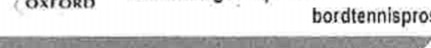 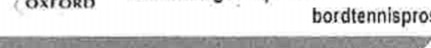 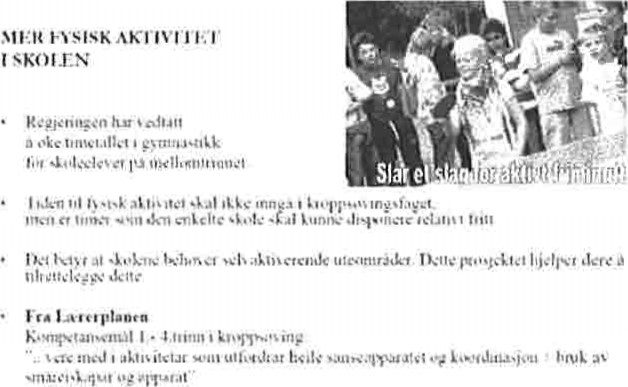 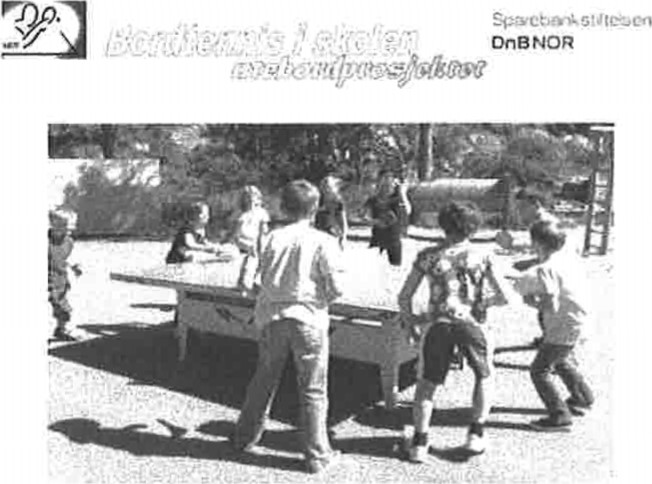 KONKLUSJON – HANDLINGSPLANFølge opp og bistå klubber som har pågående prosjekter.Følge opp den positive tilbakemelding og potensial som ligger i utebordprosjekteneNJF. Påvirke politisk slik at mangfold blir ivaretatt gjennom konkret handling.Dette punktet skal nå følges opp etter at Idrettstinget vedtok følgende i IPD: Kapasiteten ved idrettshaller bør utvides, ved bygging av tilleggsarealer for flere idretter gjennom nye bestemmelser i normen for søknad om spillemidler.   NIF. Helårsbruk av idrettsanlegg og gymnastikksaler. Hvordan følges dette opp? Prioritering av innendørs idretter ved tildeling av treningstid i idrettshaller!Universell utforming av idrettsanleggVi er selvsagt opptatt av viktigheten å hensynta at alle skal kunne bruke idrettsanleggene som realiseres, og som er bygd eller rehabilitert iht plan og bygningsloven med tilhørende forskrifter om universell utforming.Ifølge forskriften om tekniske krav til byggverk (TEK17) stilles det krav om universell utforming av uteoppholdsareal, gangadkomst og ganglinjer, inngangsparti, trapp, rekkverk, ramper, avfallssystem, toalett, sikkerhet, lyd og vibrasjoner, plassering av byggverk, parkeringsplass, annen oppstillingsareal og kjøreadkomst. Når vi snakker om at alle skal kunne bruke idrettsanleggene, så snakker vi om; utøvere, publikum, trenere, og personer i andre roller. Derfor skal alle ha adgang til alle aktivitetsflater, klubblokaler, møterom, publikums- og serviceområder. God planlegging i byggeprosessen gir lavere kostnader til universell utforming. Vi må huske på at selv om det ikke er personer med nedsatt funksjonsevne blant brukerne i dag, så kan det hende at det er det i nærmeste framtid.Vi skal se på og vurdere mulighetene til å rehabilitere og universell utforme anlegg, som eies av våre klubber - uten at det i så fall vil påføre klubbene økte kostnader for drift. Her ser vi på personellressurser i forbundet som eventuelt kan bistå i de ulike prosessene dersom klubbene ønsker det.Paraidrett – NIF sin strategiIdrettsglede for alle er en inkluderende visjon.Vi er veldig stolt over å ha tatt integreringsansvar svært tidlig, faktisk helt tilbake til 1997. NBTF var et av de aller første forbundene som tok ekstra ansvar i prosessen, da Norges Funksjonshemmede idrettsforbund ble oppløst. I tillegg har vi som kjent hatt og har utøvere i verdenstoppen.Vi er derfor opptatt av at NIF har lagt fram en ny parastrategi med 7 innsatsområder for paraidretten. Og at et av innsatsområdene er anlegg, som jo er en vesentlig stor faktor for å kunne bedrive idrett. Spesielt gamle anlegg, som ikke er universelt utformet, anses å være en stor barriere for parautøvere til å begynne med idrett. Det er pr. nå ikke helt oversiktlig dersom det skulle være noen økte kommunale eller statlige tilskudd for rehabilitering av gamle anlegg.NBTF vil se på en plan/satsningsområde hvor vi tror vi kan gjøre noen av hallene våre lettere tilgjengelig for alle.TilNorges Bordtennisforbundv/President Christian IbenfeldtKopiGeneralsekretær Bengt PaulsenNorges Bordtennisforbunds innspill i høringen angående strategisk viktige anlegg for særforbund og idrettskretserVi viser til høringsbrev fra NIF angående strategisk viktige anlegg for særforbund og idrettskretser med høringsfrist 15.november. Vi henviser også til det anleggspolitiske programmet på kr.1,2 milliarder med tiltenkt 6 års varighet, som NIF har vedtatt å arbeide for. Satsingen tar utgangspunkt i NIF sin anleggsstrategi; Idretten skal! Flere og bedre anlegg.Det er naturlig for oss å starte med litt faktainformasjon fra vår egen idrett. Bordtennis er verdens største individuelle idrett, og den idretten i verden som har flest medlemsland med 226 tilsluttet det internasjonale forbundet, International Table Tennis Federation (ITTF). Videre er det ca. 300 millioner aktive spillere, «bare» for å sette det litt i perspektiv. VM i bordtennis er en av verdens største idrettsbegivenheter uansett idrett, og blir TV-sendt til over 350 millioner hjem.Norges Bordtennisforbund (NBTF) har markert oss i en årrekke på den internasjonale arena. Noen av våre utøvere er godt kjent for NIF i ulike sammenhenger.Som en del av den store internasjonale bordtennisfamilien og den store nasjonale idrettsfamilien, som nå har en del felles utfordringer i pandemitiden, ser vi at vår viktige rolle og oppgave blir stadig viktigere, for ikke minst å kunne bidra til en sentral prioritert og uttalt målsetting for NIF; et stort mangfold.Anlegg er en forutsetning for mangfoldet og skape en videreutvikling av det vi i fellesskap holder på med - ikke minst strategisk viktige anlegg. Hele idretten er opptatt av godt samarbeid, og gode fellesløsninger - der det lar seg gjøre. Det er forhåpentligvis godt kjent hos NIF at NBTF skal arrangere veteran-EM 2023 på hjemmebane i Oslofjord Convention Center i Sandefjord. Det viser våre klare ambisjoner og målsettinger både på kort og lang sikt.Norges Bordtennisforbund foreslår 5 regionale fellesidrettslige sentre som strategisk viktige anlegg.NBTF er organisert i 5 regioner; Region Øst, Region Sør, Region Vest, Region Midt og Region Nord. Det er derfor helt naturlig at vi i fellesskap jobber for 5 regionale kraftsentre/Regionsentre i samarbeid med andre idretter, som har behov for flere, bedre og tidsriktige anlegg - på samme måte som NIF har sine satsinger på toppidretten på noen utvalgte steder.NBTF jobber målbevisst og langsiktig får å bedre våre rammevilkår, der anlegg er det viktigste. Vi har selvsagt igangsatt gode prosesser ift de andre anleggsordningene og mulighetene. Samtidig har vi klare forventninger og håp om at vårt innspill blir positivt mottatt av NIF. Gode samarbeidsprosjekter og ressurskoblinger slik vi har skissert det, og at en del av det betydelige beløpet som er tiltenk avsatt til det anleggspolitiske programmet, kan/bør øremerkes større regionale senter - for mange idretter. Vi håper på positiv respons! Og ser frem til neste steg med gode avklaringer.  Tromsø, 08.11.2021Med idrettslig hilsenNBTFs Anleggsutvalg		Jonny Ternlind (s)		Sissel Leffmann (s)			Rolf Erik Paulsen (s)Leder				Medlem				Medlem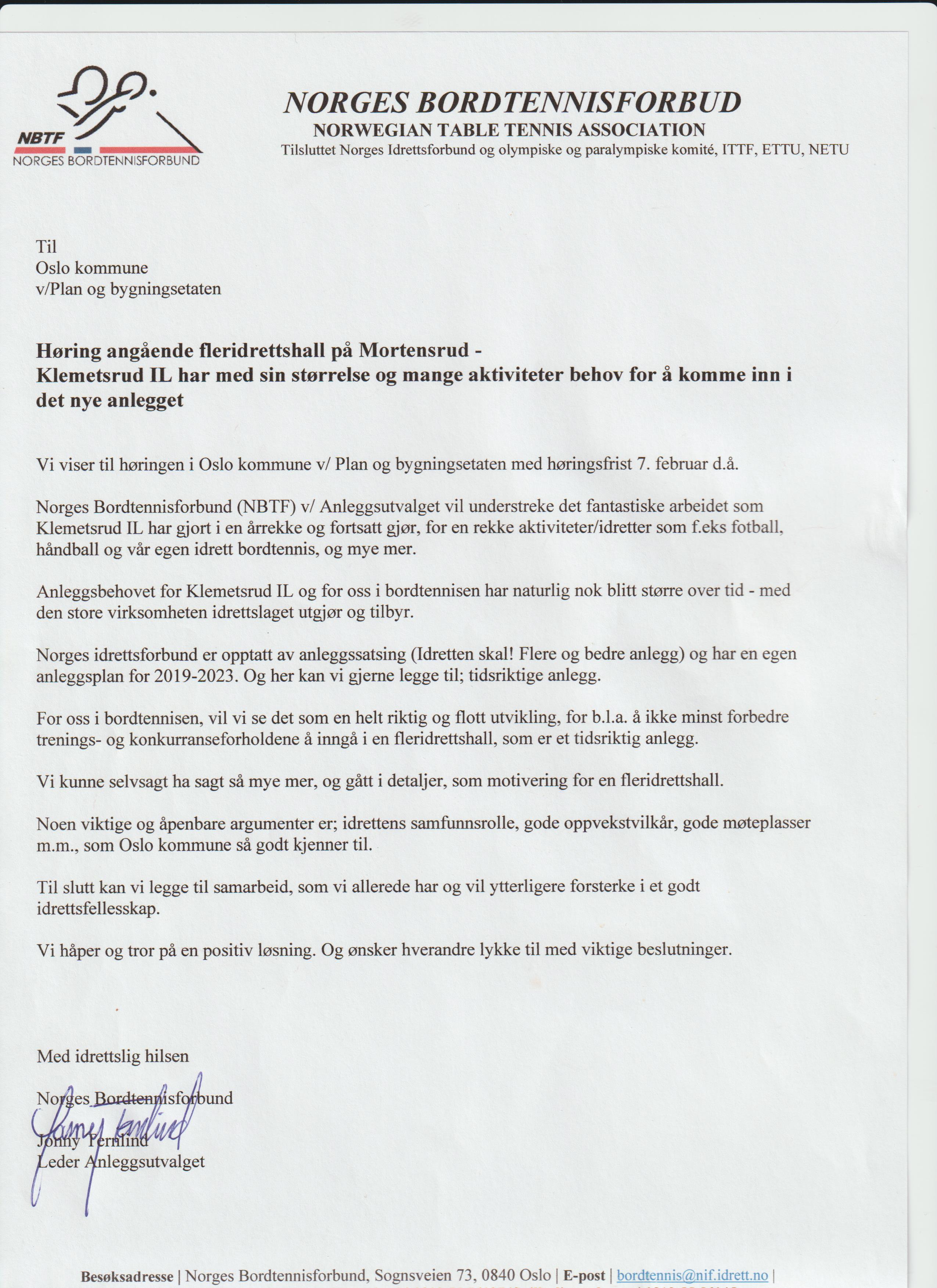 KlubbAntall 
medlemmerAntall
bordMerknader – hall
Mottatt spillemidler*Region NordTromsø BTK6Bodø BTK6Region MidtMolde BTKVestnes IL – BTGTrondheim BTK18Ørsta ILRegion VestStord BTKLaksevåg BTKLeier i industrilokale, 5 årBergen HILLeier NRK-byggetRegion ØstB-7212Kommunal, driftsavtale*Fokus BTK14I Kjeller, skolebyggKobra BTKI skolebyggKjelsås BTK/Lynild BTK|9BjølsenhallenFornebu BTK12I skolebygg, kommunal*Jevnaker BTK8Eier selv, industribygg*Sarpsborg BTKHarestua12Region SørDrammen BTKKjeller under svømmeanleggNotodden BTK12IndustribyggModum BTK14IndustribyggEiker BTKI idrettshallMoflata BTKI kirkebyggRandesund IL – BTGLokale i flerbrukshall*